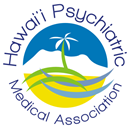 HPMA Monthly Meeting Announcement and Agenda for Tuesday, June 12, 2018Location: HMA Board RoomFor live remote access: TBDTime:	6:00pm - Dinner		6:15pm - 6:30pm - Introductions/Announcements/Committee Reports		6:30pm – 7:15pm - Old and New Business7:15pm - 7:45pm – In Depth Discussion: Task Force on Improving Access to Psychiatric Care and HPMA Action Plan- Dr. Aulwes Update on and review of HPMA Action Plan- Dr. AulwesCollaborative Care Update- Drs. Akaka and McIntyre		7:45pm - Adjourn
Meeting Agenda: 1. Introductions2. Review of the April Meeting Minutes 3. Announcements/Upcoming Events4. Committee Reports:TreasurerMembershipAssemblyCommunications and Public AffairsResident RepresentativeEthicsLegislative (Plan for CALF grant- Dr. Akaka)Board5. Old business: Management Company Accounting and Audit- Recommendations from Drs. Prier and Aulwes; vote of CouncilJessica Nichols attendance at monthly meetingsHPMA Committee on Women- search for Chair (Dr. Danz)List Serve Update (Drs. Danz and Shultz)Changes to Inpatient Service at Queens Medical Services: update (residents)Report of Nominating Committee- results of Presidential Appointments/Co-Chairs of Committees (Drs. Ona)Plans for June Social6. New business: 7. In-depth discussion/Open Forum